                                                                  ПРОЕКТ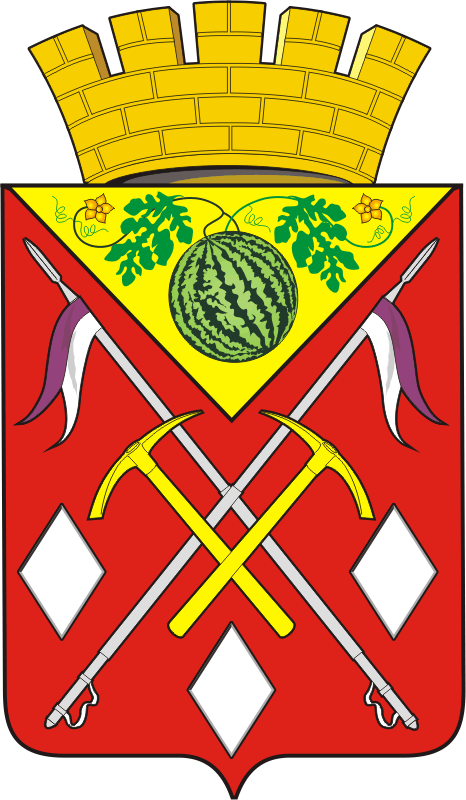          АДМИНИСТРАЦИЯ       МУНИЦИПАЛЬНОГО             ОБРАЗОВАНИЯ           СОЛЬ-ИЛЕЦКИЙ        ГОРОДСКОЙ ОКРУГОРЕНБУРГСКОЙ ОБЛАСТИ         ПОСТАНОВЛЕНИЕ     _________ 2020   № ____О внесении изменений в постановление администрации муниципального образованияСоль-Илецкий городской округ от 30.12.2019 № 2740-п «О расходных обязательствахмуниципального образования Соль-Илецкий городской округ Оренбургской области»       В соответствии со статьей 86 Бюджетного кодекса Российской Федерации, Федеральным законом от 06.10.2003 № 131-ФЗ «Об общих принципах организации местного самоуправления в Российской Федерации», руководствуясь Уставом  муниципального  образования Соль-Илецкий городской округ Оренбургской области, постановляю:       1.Внести в постановление администрации муниципального образования Соль-Илецкий городской округ от 30.12.2019 № 2740-п «О расходных обязательствах муниципального образования Соль-Илецкий городской округ Оренбургской области» следующие изменения:        1.1.Приложение к постановлению от 30.12.2019 № 2740-п «О расходных обязательствах муниципального образования Соль-Илецкий городской округ Оренбургской области» изложить в новой редакции согласно Приложению к настоящему постановлению.       2.Контроль за исполнением настоящего постановления возложить на заместителя главы администрации – руководителя аппарата Соль-Илецкого городского округа Немича В.М.       3.Постановление вступает в силу после его подписания.  Глава муниципального образования  Соль-Илецкий городской округ                                                            А.А. КузьминВерноГлавный специалисторганизационного отдела                                                                     О.А.КузьминаРазослано: Прокуратуре района, в дело, Финансовому управлению, Управлению образования                                                                                                                                                                            Приложение                                                                                                                                                                          к постановлению   администрации муниципального образования                                                                                                                                                                       Соль-Илецкий городской округ Оренбургской области                                                                                                                                                          от   ________   №  _______                                                                                                       Перечень уполномоченных по исполнению расходных обязательствNп/пНаименование мероприятияПеречень объектовУполномоченный орган12341.Организация подвоза обучающихся в муниципальных общеобразовательных организацияхПриобретение школьного автобуса для перевозки детей для МОБУ «Красномаякская СОШ»МОБУ «Красномаякская СОШ»2.Создание в общеобразовательных организациях, расположенных в сельской местности, условий для занятия физической культурой и спортомКапитальный ремонт здания спортивного зала МОБУ «Дружбинская СОШ»МОБУ «Дружбинская СОШ»3.Проведение капитального ремонта в спортивных залах общеобразовательных организаций, расположенных в сельской местностиКапитальный ремонт здания спортивного зала МОБУ «Дружбинская СОШ»МОБУ «Дружбинская СОШ»4.Реализация программ мероприятий государственной программы Российской Федерации "Доступная среда"Капитальный ремонт в рамках мероприятий, повышающих архитектурную доступность для инвалидов и других маломобильных групп населения в здании МДОБУ «Детский сад №6 «Малыш»;Капитальный ремонт в рамках мероприятий, повышающих архитектурную доступность для инвалидов и других маломобильных групп населения в здании МДОБУ «Детский сад №9 «Огонек»МДОБУ «Детский сад №6 «Малыш» г.Соль-ИлецкаМДОБУ «Детский сад №9 «Огонёк» г.Соль-Илецка5.Проведение мероприятий по формированию сети образовательных организаций, в которых созданы условия для инклюзивного образования детей-инвалидовКапитальный ремонт в рамках мероприятий, повышающих архитектурную доступность для инвалидов и других маломобильных групп населения в здании МДОБУ «Детский сад №6 «Малыш»;Капитальный ремонт в рамках мероприятий, повышающих архитектурную доступность для инвалидов и других маломобильных групп населения в здании МДОБУ «Детский сад №9 «Огонек»МДОБУ «Детский сад №6 «Малыш» г.Соль-ИлецкаМДОБУ «Детский сад №9 «Огонёк» г.Соль-Илецка6.Функционирование образования цифрового и гуманитарного профилей "Точка роста"Приобретение материальных запасов, мебели для создания центра образования цифрового и гуманитарного профилей «Точка роста» МОБУ «СОШ №7» г.Соль-ИлецкаПриобретение материальных запасов, мебели для создания центра образования цифрового и гуманитарного профилей «Точка роста» МОАУ «Ветлянская СОШ»МОБУ «СОШ №7»МОАУ «Ветлянская СОШ»7.Финансирование социально значимых мероприятийУстройство эвакуационных выходов здания муниципального дошкольного образовательного бюджетного учреждения «Детский сад №3 «Буратино» г.Соль-Илецка Оренбургской области, расположенного по адресу: Оренбургская область, г. Соль-Илецк, ул. Уральская, 32 МДОБУ «Детский сад №3 «Буратино» г.Соль-Илецка8.Финансирование социально значимых мероприятийКапитальный ремонт кровли перехода здания муниципального общеобразовательного бюджетного учреждения «Покровская СОШ» Соль-Илецкого городского округа Оренбургской области, расположенного по адресу: Оренбургская область, Соль-Илецкий р-н, с.Покровка, ул.Ахметгалиева,21МОБУ Покровская СОШ